ПЛАН ЗАСТРОЙКИ КОМПЕТЕНЦИИТ69 «Дополнительное образование детей и взрослых»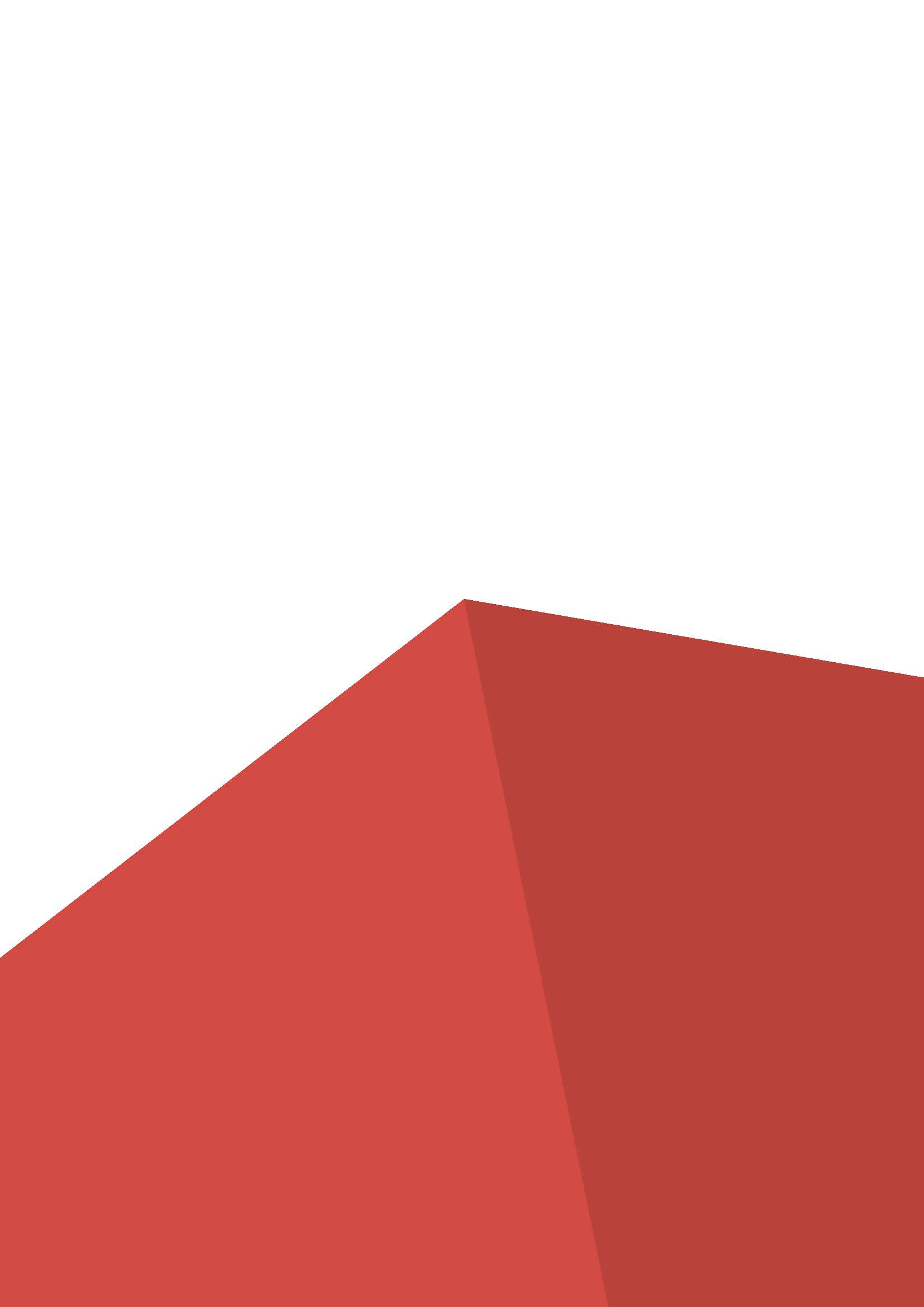 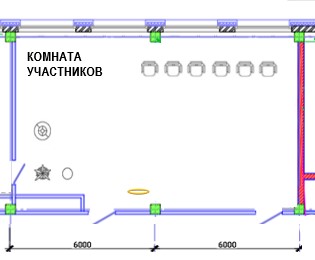 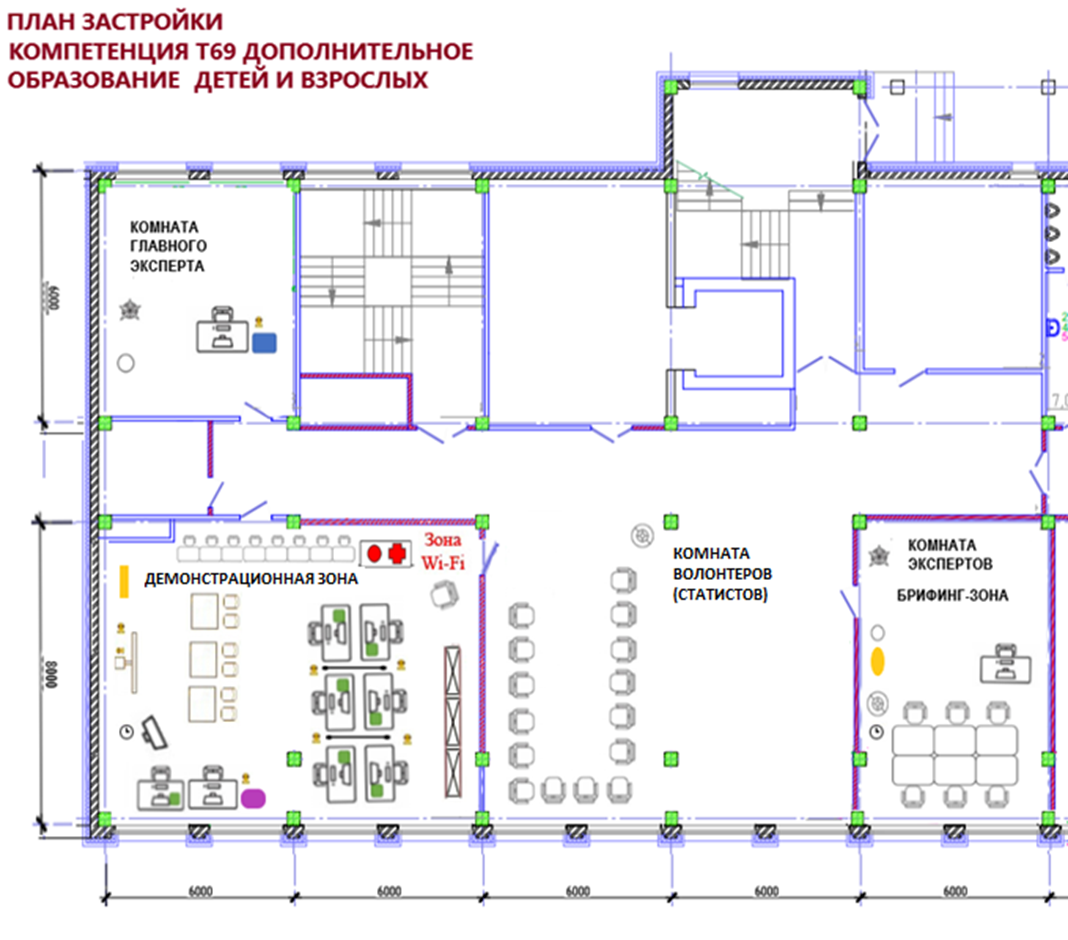 Условные обозначения: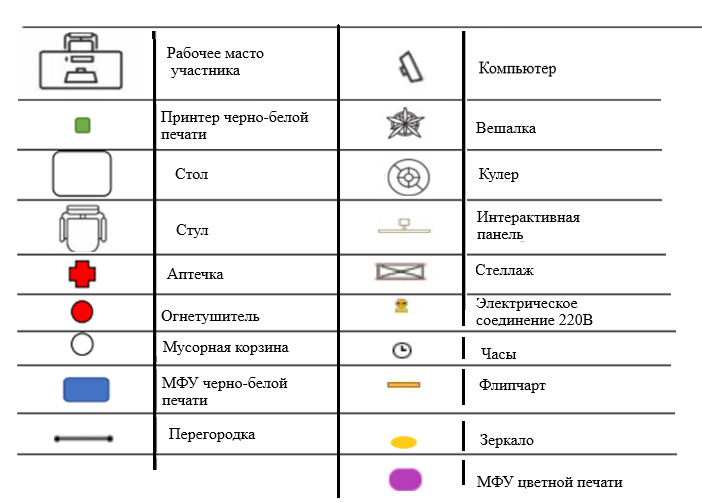 УтверждаюМенеджер компетенции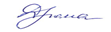 ________________А.А. Дзюма (подпись)